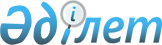 Аудандық мәслихаттың "2009 жылға аудандық бюджет туралы" 2008 жылғы 24 желтоқсандағы № 11/2 шешіміне өзгертулер енгізу туралы
					
			Күшін жойған
			
			
		
					Солтүстік Қазақстан облысы Мамлют аудандық мәслихатының 2009 жылғы 23 қазандағы N 18/1 шешімі. Солтүстік Қазақстан облысы Мамлют ауданының Әділет басқармасында 2009 жылғы 1 желтоқсанда N 13-10-95 тіркелді. Қолдану мерзімінің өтуіне байланысты күшін жойды (Солтүстік Қазақстан облысы Мамлют аудандық мәслихатының 2011 жылғы 14 қазандағы N 129 хаты)

      Ескерту. Қолдану мерзімінің өтуіне байланысты күшін жойды (Солтүстік Қазақстан облысы Мамлют аудандық мәслихатының 2011.10.14 N 129 хаты)      Қазақстан Республикасының 2008 жылғы 4 желтоқсандағы № 95-ІV Бюджеттік Кодексіне және Қазақстан Республикасы «Қазақстан Республикасындағы жергілікті мемлекеттік және өзін-өзі басқару туралы» 2001 жылғы 23 қаңтардағы № 148-ІІ Заңына және бюджеттік бағдарламалар әкімгерлерінің қолдаухаттарына сәйкес, аудандық мәслихат ШЕШТІ:



      1. Аудандық мәслихаттың 2008 жылғы 24 желтоқсандағы «2009 жылға аудандық бюджет туралы» ( нормативтік құқықтық актілерді мемлекеттік тіркеу тізілімінде тіркелген № 13-10-76 бойынша 2009 жылғы 4 ақпаннан, 2009 жылғы 13 ақпандағы № 7 «Знамя труда» газетінде жарияланған) № 11/2 шешіміне, аудандық мәслихаттың 2009 жылғы 27 сәуірдегі «Аудандық мәслихаттың 2009 жылға аудандық бюджет туралы» 2008 жылғы 24 желтоқсандағы № 11/2 шешіміне өзгертулер енгізу туралы» (нормативтік құқықтық актілерді мемлекеттік тіркеу тізілімінде тіркелген № 13-10-85 бойынша 2009 жылғы 22 мамырынан, 2009 жылғы 5 маусымдағы № 24 «Знамя труда» газетінде жарияланған) № 14/4 шешіміне, аудандық мәслихаттың 2009 жылғы 30 шілдедегі «Аудандық мәслихаттың 2008 жылғы 24 желтоқсандағы № 11/2 шешіміне өзгертулер енгізу туралы» (нормативтік құқықтық актілерді мемлекеттік тіркеу тізілімінде тіркелген № 13-10-86 2009 жылғы 19 тамыздан, 2009 жылғы 28 тамыздағы № 36 «Знамя труда» газетінде жарияланған) № 17/3 шешіміне, төмендегі өзгертулер енгізілсін:

      1. 1 тармақта:

      1) тармақшада:

      «1404375» цифрлары «1423342» цифрларымен ауыстырылсын; 

      «182043» цифрлары «186627» цифрларымен ауыстырылсын;

      «3318» цифрлары «2934» цифрларымен ауыстырылсын;

      «4487» цифрлары «6594» цифрларымен ауыстырылсын;

      «1214527» цифрлары «1227187» цифрларымен ауыстырылсын;

      2) тармақшада:

      «1407256,5» цифрлары «1426247,5» цифрларымен ауыстырылсын;

      4) тармақшада:

      «3038» цифры «3014» цифрларымен ауыстырылсын;

      5-2 тармақтағы: «1393» цифрлары «1350» цифрларымен

ауыстырылсын.

      15 тармақ 1) тармақшадағы: «60606» цифрлары «68446» цифрларымен ауыстырылсын.

      15-2 тармақтағы: «36699» цифрлары «35819» цифрларымен ауыстырылсын.

      Осы шешімде нұсқалған № 1, 2, 3, 5, 6, 9-қосымшалар жаңа редакцияда баяндалсын (қоса беріледі).



      2. Осы шешім 2009 жылдың 1 қаңтарынан бастап күшіне енеді.      Аудандық мәслихат                          Аудандық мәслихаттың

      сессиясының төрайымы                       хатшысы

      Н. Знайко                                  А. Нұртаев      Келісілді:

      Салық басқармасының төрағасы               Ю. Труш

      23 қазан 2009 жыл      Экономика және бюджеттік жоспарлау

      бөлімі бастығының м.а.                     Т. Щербинина

      23 қазан 2009 жыл

Аудандық мәслихаттың

2009 жылғы 23 қазандағы

№ 18/1 шешіміне 1-қосымша 2009 жылға Мамлют аудандық бюджет

Аудандық мәслихаттың

2009 жылғы 23 қазандағы

№ 18/1 шешіміне 2-қосымша 2009 жылға аудандық бюджеттік бағдарламалардың бюджеттік инвестициялық жобаларға бөлінуімен бюджеттік даму бағдарламалардың тізімі

Аудандық мәслихаттың

2009 жылғы 23 қазандағы

№ 18/1 шешіміне 3-қосымша 2009 жылға аудандық маңызы бар қала және әр ауылдық (селолық) округтің бюджеттік бағдарламасыкестенің жалғасыкестенің жалғасы

Аудандық мәслихаттың

2009 жылғы 23 қазандағы

№ 18/1 шешіміне 5-қосымша Біріңғай санатты мұқтаж азаматтарға әлеуметтік көмек түрлері

Аудандық мәслихаттың

2009 жылғы 23 қазандағы

№ 18/1 шешіміне 6-қосымша 2009 жылға бюджетті орындауда 464003000 бағдарламасы бойынша "Жалпы білім беру" сома бөлінісі

Аудандық мәслихаттың

2009 жылғы 23 қазандағы

№ 18/1 шешіміне 9-қосымша 2009 жылға (Жол карталары) аймақтық жұмыспен қамту және кадрларды қайта даярлау стратегияларын іске асыруға бюджет қаражатын стратегияларын іске асыруға бюджет қаражатын бағыттау
					© 2012. Қазақстан Республикасы Әділет министрлігінің «Қазақстан Республикасының Заңнама және құқықтық ақпарат институты» ШЖҚ РМК
				Са

на

тыСы

ны

быІшкі

сыны

быАтауыСома,

мың

теңге1) КІРІСТЕР14233421Салық түсімдері18662703Әлеуметтік салық937891Әлеуметтік салық9378904Меншікке салық808411Мүлікке салық552103Жер салығы80524Көлік кұралдарына салынатын салық152255Бірыңғай жер салығы235405Тауарларға, жұмыстарға және қызметтерге

салынатын ішкі салықтар102622Акциздер21603Табиғи және басқа ресурстарды

пайдаланғаны үшін түсетін түсімдер59814Кәсіпкерлік және кәсіби қызметті

жүргізгені үшін алынатын алымдар212108Заңдық мәнді іс-әрекеттерді жасағаны

және (немесе) құжаттар бергені үшін

оған уәкілеттігі бар мемлекеттік

органдар немесе лауазымды адамдар

алатын міндетті төлемдер17351Мемлекеттік баж17352Салықтық емес түсімдер293401Мемлекет меншігінен түсетін түсімдер615Мемлекет меншігіндегі мүлікті жалға

беруден түсетін кірістер6106Басқа да салықтық емес түсімдер28731Басқа да салықтық емес түсімдер28733Негізгі капиталды сатудан түсетін түсімдер659401Мемлекеттік мекемелерге бекітілген

мемлекеттік мүлікті сату21071Мемлекеттік мекемелерге бекітілген

мемлекеттік мүлікті сату210703Жерді материалдық емес активтерді сату44871Жерді сату44874Ресми трансферттерден түсетін түсімдер122718702Жоғары тұрған мемлекеттік басқару

органдарынан алынатын трансферттер12271872Облыстық бюджеттен түсетін трансферттер1227187Функ.

топӘкім

герБағ

дар

ла

маАтауыСома, мың теңге123452) Шығыстар1426247,51Жалпы сипаттағы мемлекеттік

қызметтер көрсету110460112Аудан (облыстық маңызы бар қала)

мәслихатының аппараты8857,2001Аудандық (облыстық маңызы бар

қала) мәслихаттың қызметін

қамтамасыз ету8857,2122Аудан (облыстық маңызы бар қала)

әкімінің аппараты29463,9001Аудан (облыстық маңызы бар қала)

әкімінің қызметін қамтамасыз ету29463,9123Қаладағы аудан аудандық маңызы бар

қала, кент, ауыл (село), ауылдық

(селолық) округ әкімі аппаратының

жұмыс істеуі59803,7001Қаладағы ауданның, аудандық маңызы

бар қаланың, кенттің, ауылдың

(селоның), ауылдық (селолық),

округтің әкімі аппаратының

қызметін қамтамасыз ету59803,7452Аудандық (облыстық маңызы бар

қала) қаржы бөлімі8178,1001Қаржы бөлімінің қызметін

қамтамасыз ету7959003Салық төлеу үшін мүлікті бағалау194,1011Коммуналдық меншікке түскен

мүлікті жүзеге асыру, бағалау,

сақтау және есепке алу25453Аудандық (облыстық маңызы бар

қала) экономика және бюджеттік

жоспарлау бөлімі4157,1001Экономика және бюджеттік жоспарлау

бөлімінің қызметін қамтамасыз ету4157,12Қорғаныс4240122Аудан (облыстық маңызы бар қала)

әкімінің аппараты4240005Жалпыға бірдей әскери міндетті

атқару шеңберіндегі іс-шаралар42404Білім беру829783,3464Аудандық (облыстық маңызы бар

қала) білім бөлімі36968,4009Мектепке дейінгі тәрбиелеу мен

оқыту қызметін қамтамасыз ету18968,4011Аймақтық жұмыспен қамту және

кадрларды қайта даярлау

стратегияларын іске асыру

мақсатында білім беру

объектілеріне күрделі және

ағымдағы жөндеулер18000123Қаладағы аудан аудандық маңызы бар

қала, кент, ауыл (село), ауылдық

(селолық) округ әкімі аппаратының

жұмыс істеуі2362,3005Ауылдық (селолық) жерлерде

балаларды мектепке дейін тегін

алып баруды және кері алып келуді

ұйымдастыру2362,3464Аудан (облыстық маңызы бар қала)

білім беру бөлімі790452,6003Жалпы білім беру738947,6006Балалар мен жасөспірімдер үшін

қосымша білім беру32020,7010Республикалық бюджеттің мақсатты

трансферттер есебінен мемлекеттік

білім жүйесіне жаңа

технологиялармен оқытуды енгізу6353001Білім беру бөлімінің қызметін

қамтамасыз ету5067,3004Ауданның (облыстық маңызы бар

қаланың) білім беру мемлекеттік

мекемесінде білім беру жүйесін

ақпараттандыру6064005Ауданның (облыстық маңызы бар

қаланың) мемлекеттік білім беру

ұйымдары үшін оқулықтар сатып алу

және жеткізу20006Әлеуметтік қамту және әлеуметтік

қамтамасыздандыру96560,6451Аудандық (облыстық маңызы бар

қала) жұмыспен қамту және

әлеуметтік бағдарламалар бөлімі96560,6002Еңбекпен қамту бағдарламасы27306,7004Ауылдық жерлерде тұратын денсаулық

сақтау, білім беру, әлеуметтік

қамтамасыз ету, мәдениет

мамандарына отын сатып алу бойынша

әлеуметтік көмек көрсету619005Мемлекеттік атаулы әлеуметтік

көмек16123007Жергілікті өкілетті органдардың

шешімі бойынша азаматтардың

жекелеген топтарына әлеуметтік

көмек7393010Үйде тәрбиеленiп, бiлiм алатын

мүгедек балаларға материалдық

көмек көрсету207,4014Мұқтаж азаматтарға үйде әлеуметтік

көмек көрсету1021701618 жасқа дейiнгi балаларға

төленетiн төлемдер18071017Мұқтаж мүгедектердi қажет гигиена

құралдарымен және ым тiлiн

меңгерген мамандардың қызметiмен,

жеке бағдарламаға сәйкес жеке

емшiлермен қамтамасыз ету3078001Жұмыспен қамту және әлеуметтік

бағдарламалар бөлімінің қызметін

қамтамасыз ету12955,5011Жәрдемақылар мен басқа да

әлеуметтік төлемдерді есептеу,

төлеу және жеткізу жөніндегі

қызмет көрсетулерге төлем жүргізу5907Тұрғын үй-коммуналдық шаруашылық32924,7458Аудандық (облыстық маңызы бар

қала) тұрғын үй-коммуналдық

шаруашылығы, жолаушылар көлігі

және автомобиль жолдары бөлімі6000004Жеке санаттағы азаматтарды тұрғын

үймен қамтамасыз ету6000467Аудандық (облыстық маңызы бар

қала) құрылыс бөлімі1645006Сумен жабдықтау жүйесін дамыту1645123Қаладағы аудан аудандық маңызы бар

қала, кент, ауыл (село), ауылдық

(селолық) округ әкім аппаратының

жұмыс істеуі25279,7014Елді мекендерді сумен

жабдықтандыру2852,8015Аймақтық жұмыспен қамту және

кадрларды қайта даярлау

стратегияларын іске асыру

мақсатында инженерлі-

коммуникациялық инфрақұрылымдарды

жөндеу және елді мекендерді

абаттандыру12578,6008Елді мекендерде көшелерді

жарықтандыру4811009Елді мекендердің санитариясын

қамтамасыз ету1830,3010Жерлеу орындарын күтіп -ұстау және

тексіздерді жерлеу76011Елді мекендерді абаттандыру мен

көгалдандыру31318Мәдениет, спорт, туризм және

ақпараттық кеңістік63390,6123Қаладағы аудан аудандық маңызы бар

қала, кент, ауыл (село), ауылдық

(селолық) округ әкімі аппаратының

жұмыс істеуі25151,3006Жергілікті деңгейде мәдени-демалыс

жұмысын қолдау25151,3455Аудандық (облыстық маңызы бар

қала) мәдениет және тілдерді

дамыту бөлімі13291003Мәдени-демалыс жұмысын қолдау9341004Аймақтық жұмыспен қамту және

кадрларды қайта даярлау

стратегияларын іске асыру

шеңберінде мәдениет объектілеріне

ағымдағы және күрделі жөндеулер3950465Аудандық (облыстық маңызы бар

қалалық) дене шынықтыру және спорт

бөлімі1914006Аудандық (облыстық маңызы бар

қалалық) деңгейде спорттық

жарыстар өткізу141007Облыстық спорт жарыстарына әр

түрлі спорт түрлері бойынша аудан

(облыстық маңызы бар қала) құрама

командаларының мүшелерін дайындау

және оларды қатыстыру1773455Аудандық (облыстық маңызы бар

қала) мәдениет және тілдерді

дамыту бөлімі8924006Аудандық (қалалық) кітапханалардың

жұмыс істеуін қамтамасыз ету8020007Мемлекеттiк тiл мен Қазақстан

Республикасы халықтарының тiлдерiн

дамыту904456Аудандық (облыстық маңызы бар

қала) ішкі саясат бөлімі4532002Бұқаралық ақпарат құралдары арқылы

мемлекеттік ақпарат саясатын

жүргізу4532455Аудандық (облыстық маңызы бар

қала) мәдениет және тілдерді

дамыту бөлімі3565,1001Мәдениет және тілдерді дамыту

бөлімінің қызметін қамтамасыз ету3565,1456Аудандық (облыстық маңызы бар

қала) ішкі саясат бөлімі2795,1001Ішкі саясат бөлімінің қызметін

қамтамасыз ету2795,1465Аудандық (облыстық маңызы бар

қалалық) дене шынықтыру және спорт

бөлімі3218,1001Аудандық дене шынықтыру және спорт

бөлімінің қызметін қамтамасыз ету3218,110Ауыл, су, орман, балық

шаруашылығы, ерекше қорғалатын

табиғи аумақтар, қоршаған ортаны

және жануарлар дүниесін қорғау,

жер қатынастары252825,4462Аудандық (облыстық маңызы бар

қала) ауыл шаруашылығы бөлімі15305,3001Ауыл шаруашылығы бөлімінің

қызметін қамтамасыз ету10136,3099Республикалық бюджеттен мақсатты

трансферттер есебінен ауылды

жерлердегі елді мекендердегі

әлеуметтік сала мамандарына

әлеуметтік қолдау көрсету шарасын

жүзеге асыру5169467Аудандық (облыстық маңызы бар

қала) құрылыс бөлімі226764012Сумен жабдықтау жүйесін дамыту226764463Аудандық (облыстық маңызы бар

қала) жер қатынастар бөлімі4636,1001Жер қатынастар бөлімінің қызметін

қамтамасыз ету3868,1003Елді мекендерді жер-шаруашылық

орналастыру768123Қаладағы аудан аудандық маңызы бар

қала, кент, ауыл (село), ауылдық

(селолық) округ әкімі аппаратының

жұмыс істеуі6120019Республикалық бюджеттен мақсатты

трансферттер есебінен ауылды

жерлердегі елді мекендердегі

әлеуметтік сала мамандарына

әлеуметтік қолдау көрсету шарасын

жүзеге асыру612011Өнеркәсiп, сәулет, қала тұрғызу

және құрылыс қызметi5051,3467Аудандық (облыстық маңызы бар

қала) құрылыс бөлімі5051,3001Құрылыс бөлімінің қызметін

қамтамасыз ету5051,312Көлік және коммуникациялар24180123Қаладағы аудан аудандық маңызы бар

қала, кент, ауыл (село), ауылдық

(селолық) округ әкімі аппаратының

жұмыс істеуі3724013Қаладағы аудан аудандық маңызы бар

қала, кент, ауыл (село), ауылдық

(селолық) округтерде автомобиль

жолдарының қызмет етуін қамтамасыз

ету3724458Аудандық (облыстық маңызы бар

қала) тұрғын үй-коммуналдық

шаруашылығы, жолаушылар көлігі

және автомобиль жолдары бөлімі20456023Автомобиль жолдарының қызмет етуін

қамтамасыз ету1856008Аймақтық жұмыспен қамту және

кадрларды қайта даярлау

стратегияларын іске асыру

мақсатында аудандық маңызы бар

елді мекендер мен қала қала

көшелерінің автомобиль жолдарын

жөндеуге және жұмсауға1860013Басқалары6353,2469Аудан (облыстық маңызы бар қала)

кәсіпкерлік бөлімі2705,1001Кәсіпкерлік бөлімінің қызметін

қамтамасыз ету2705,1452Аудан (облыстық маңызы бар қала)

қаржы бөлімі266012Аудан (облыс маңызындағы қала)

жергілікті атқарушы органының

резерві266458Аудандық (облыс маңызындағы қала)

тұрғын-үй-коммуналды шаруашылығы,

жолаушылар көлігі мен автомобиль

жолдары бөлімінің қызметін

қамтамасыз ету3382,1001Аудандық (облыс маңызындағы қала)

тұрғын-үй-коммуналды шаруашылығы,

жолаушылар көлігі мен автомобиль

жолдары бөлімі3382,115Трансферттер478,4452Аудандық (облыстық маңызы бар

қала) қаржы бөлімі478,4006Орындалмаған (орындалып бітпеген)

нысаналы трансферттерді қайтару478,43) Таза бюджеттік несиелеу04) Қаржылық активтермен

операциялық сальдо3014Қаржылық активтерді сатып алу378113Басқалары3781452Аудан (облыстық маңызы бар қала)

қаржы бөлімі3781014Жарғы капиталдарын қалыптастыру

және арттыру3781Мемлекеттің қаржы активтерін

сатудан түскен түсімдер7676Мемлекеттің қаржы активтерін

сатудан түскен түсімдер7671Ел ішіндегі қаржы активтерін

сатудан түскен түсімдер767105Мемлекеттік коммуналдық

мекемелерді және мемлекеттік

кәсіпорын кескініндегі мүліктік

кешендер және сол сияқты

мемлекеттік мүліктерді,

коммуналдық мемлекеттік

кәсіпорындарды шаруашылық жүргізу

немесе жедел басқармада болып

табылатын мүліктерді сатудан

түскен түсім7675) Бюджеттiң тапшылығы

(артықшылығы)-5919,56) Бюджеттiң тапшылығын

қаржыландыру (артықшылықты

пайдалану)5919,5Функ.

топБюд

жет

тік

бағ

дар

лама

лар

дың

әкім

геріБағ

дар

ламаАтауыСома,

мың

теңге12345Бюджеттің даму бағдарламасы2321907Тұрғын үй-коммуналдық шаруашылық1645467Аудан (облыстық маңызы бар қала)

құрылыс бөлiмi1645006Сумен жабдықтау жүйесін дамыту1645Беловка, Краснознамен, Калугин

селоларының Азиялық даму банкі

қарызы бойынша авторлық надзор мен

технологиялық жіберуінің сумен

жабдықтау құрылысы164510Ауыл, су, орман, балық шаруашылығы,

ерекше қорғалатын табиғи аумақтар,

қоршаған ортаны және жануарлар

дүниесін қорғау, жер қатынастары226764467Аудан (облыстық маңызы бар қала)

құрылыс бөлiмi226764012Сумен жабдықтау жүйесін дамыту226764соның iшiнде:Дубровное селосына су құбырын тарту120204Новоукраинка, Пробуждение, Афонькино

селоларына су құбырын тарту106560Қаржылық активтерді сатып алу378113Басқалар3781452Аудандық (облыстық маңызы бар қала)

қаржы бөлiмi3781014Жарғы капиталын арттыру немесе іске

асыру3781Функ.

топБюд

жет

тік

бағ

дар

лама

лар

дың

әкім

шісіБағ

дар

ламаАтауыСома,

мың

теңге1Жалпы сипаттағы мемлекеттік қызметтер

көрсету59804123Қаладағы аудан аудандық маңызы бар

қала, кент, ауыл (село), ауылдық

(селолық) округ әкімі аппаратының

қызметін қамтамасыз ету59804001Қаладағы ауданның аудандық маңызы бар

қаланың, кенттің, ауылдың (селоның),

ауылдық (селолық) округтің әкімі

аппаратының қызметін қамтамасыз ету59803,74Білім беру2362,3123Қаладағы аудан аудандық маңызы бар

қала, кент, ауыл (село), ауылдық

(селолық) округ әкімі аппаратының

жұмыс істеуі2362,3005Ауылдық (селолық) жерлерде балаларды

мектепке дейін тегін алып баруды және

кері алып келуді ұйымдастыру2362,37Тұрғын үй-коммуналдық шаруашылық25280123Қаладағы аудан аудандық маңызы бар

қала, кент, ауыл (село), ауылдық

(селолық) округ әкімі аппаратының

жұмыс істеуі25280014Елді мекендерді сумен қамтамасыз ету2852,8015Аймақтық жұмыспен қамту және

кадрларды қайта даярлау

стратегияларын іске асыру мақсатында

инженерлі-коммуникациялық

инфрақұрылымдарды жөндеу және елді

мекендерді абаттандыру12578,6008Елді мекендерде көшелерді

жарықтандыру4811009Елді мекендерді санитария мен

қамтамасыз ету1830,3010Жерлеу орындарын күтіп-ұстау және

туысы жоқ адамдарды жерлеу76011Елді мекендерді абаттандыру мен

көгалдандыру31318Мәдениет, спорт, туризм және

ақпараттық кеңiстiк25151123Қаладағы аудан аудандық маңызы бар

қала, кент, ауыл (село), ауылдық

(селолық) округ әкімі аппаратының

жұмыс істеуі25151006Мәдени ұйымдардың қызметiн қамтамасыз

ету2515110Ауыл, су, орман, балық шаруашылығы,

ерекше қорғалатын табиғи аумақтар,

қоршаған ортаны және жануарлар

дүниесін қорғау, жер қатынастары6120123Қаладағы аудан аудандық маңызы бар

қала, кент, ауыл (село), ауылдық

(селолық) округ әкімі аппаратының

жұмыс істеуі6120019Кадрларды қайта даярлау және аймақтық

жұмыспен қамту стратегияларын іске

асыру шеңберінде кент, ауыл (село),

ауылдық (селолық) округтерде

әлеуметтік жобаларды қаржыландыру612012Көлік және коммуникациялар3724123Қаладағы аудан аудандық маңызы бар

қала, кент, ауыл (село), ауылдық

(селолық) округ әкімі аппаратының

жұмыс істеуі3724013Қаладағы аудан аудандық маңызы бар

қала, кент, ауыл (село), ауылдық

(селолық) округтерде автомобиль

жолдарының жұмыс істеуін қамтамасыз

ету3724ЖИЫНЫ: 122441соның ішінде селолық округтерменсоның ішінде селолық округтерменсоның ішінде селолық округтерменсоның ішінде селолық округтерменсоның ішінде селолық округтерменсоның ішінде селолық округтерменМамлютка

қаласы әкім

аппаратыАндреев

селолық

округіВоскресе

нов село

лық округіДубровин

селолық

округіҚызыләс

кер село

лық округіКраснозна

мен село

лық округі239,465,0558,05311,80,0427,0239,465,0558,05311,80,0427,0239,465,0558,05311,80,0427,0239,465558117,90427239,465558117,90427239,465558117,90427200051064,841,0323,0285,035,0200051064,841,0323,02714,0599,101032,80270250010730,54811000001722000007600000266532415335350,04334,23026,0402,62679,0564,10,04334,23026,0402,62679,0564,10,04334,23026,0402,62679,0564,106120000006120000006120000037240000037240000037240000032642,215082,28457,76155,37911,95160,3Леденев

селолық

округіЛенин

селолық

округіБелое

селолық

округіНовомихайлов

селолық

округіСтановое

селолық

округіПригород

селолық

округі125,00,0549,0281,00,00,0125,00,0549,0281,00,00,0125,00,0549,0281,00,00,012505492810012505492810012505492810029,01073,1520,0320,042,0487,3465,51073,12595,05209,82932,1621,30250450250035000000000000108,3000000293070704229436,52670,02525,05139,82890,1484,0436,52670,02525,05139,82890,1484,0436,52670,02525,05139,82890,1484,00000000000000000000000000000000000005393,78543,49658,210146,07192,66097,5№ р/сАтауыСома,

мың

теңге1Ұлы Отан Соғысы ардагерлері мен қатысқан

азаматтарға әлеуметтік көмек көрсету

(шаштаразда, моншада)1572Бірыңғай санатты азаматтарға санаторлы-курорттық

емделуге арналған әлеуметтік төлемдер4203Кедейліктің төмен шегінде айлық кірісі төмен аз

қамтамасыз етілген азаматтарға бір айлық есептік

көрсеткіш мөлшеріндегі әлеуметтік көмек34374Туберкулезбен ауыратын азаматтарға қосымша

тамақтандыруды қамтамасыз ету үшін әлеуметтік

көмек3805Ұлы Отан Соғысы қатысушылар мен ардагерлерге,

оларға теңестірілген азаматтарға, мүгедектерге

баспасөзге жазылуға шығындар1836Ұлы Отан соғысының ардагерлері мен мүгедектеріне

және олармен теңдес тұлғаларға кепілді және

жеңілдікпен тіс протездеуіне әлеуметтік көмек2957Жеңіс күні Ұлы Отан Соғысы ардагерлері мен

мүгедектерге құрмет көрсету үшін көрсетілетін

әлеуметтік көмек3508Авиатурларға әлеуметтік көмек1659Ұлы Отан Соғысы ардагерлеріне коммуналды

қызметтерге әлеуметтік көмек2006Жиыны:7393Шығыс сомасы,

барлығысоның ішіндесоның ішіндеШығыс сомасы,

барлығыЖергілікті бюджет

қаражат есебіненРеспубликалық бюджеттен

берілетін трансферттер

есебінен738947,6655322,683625Функ.

топБағдар

лама

лардың

әкім

геріБағ

дар

ла

маКіші

бағ

дар

ламаАтауыСома,

мың

теңге1234564Білім беру18000464Аудандық (облыстық маңызы бар

қала) бiлiм бөлiмi 18000011Аймақтық жұмыспен қамту және

кадрларды қайта даярлау

стратегияларын іске асыру

мақсатында білім

объектілерінде ағымдағы,

күрделі жөндеулер180006Әлеуметтік көмек және

әлеуметтік қамсыздандыру12423451Аудандық (облыстық маңызы бар

қала) жұмыспен қамту және

әлеуметтік бағдарламалар

бөлiмi 12423002Жұмыспен қамту бағдарламасы

с.і.12423Әлеуметтік жұмыс орындары7650Жастар тәжірибесі47737Тұрғын үй-коммуналдық

шаруашылығы12578,6123Қаладағы аудан аудандық маңызы

бар қала, кент, ауыл (село),

ауылдық (селолық) округ әкімі

аппаратының жұмыс істеуі12578,6015Аймақтық жұмыспен қамту және

кадрларды қайта даярлау

стратегияларын іске асыру

мақсатында инженерлі-

коммуникациялық

инфрақұрылымдарды жөндеу және

елді мекендерді абаттандыру

соның ішінде12578,6Сумен қамсыздандыру

объектілеріне күрделі жөндеу9715,4Елді мекендерді абаттандыру2863,28Мәдениет, спорт, туризм және

ақпараттық кеңістік3950455Аудандық (облыс маңызындағы

қала) мәдениет және тілдерді

дамыту бөлімі3950004Аймақтық жұмыспен қамту және

кадрларды қайта даярлау

стратегияларын іске асыру

мақсатында мәдениет

объектілерінде ағымдағы,

күрделі жөндеулер395010Ауыл, су, орман, балық

шаруашылығы, ерекше қорғалатын

табиғи аумақтар, қоршаған

ортаны және жануарлар дүниесін

қорғау, жер қатынастары6120123Қаладағы аудан аудандық маңызы

бар қала, кент, ауыл (село),

ауылдық (селолық) округ әкімі

аппаратының жұмыс істеуі6120019Аймақтық жұмыспен қамту және

кадрларды қайта даярлау

стратегияларын іске асыру

мақсатында кент, ауыл (село),

ауылдық (селолық) округтерді

әлеуметтік жобаларды

қаржыландыру612012Көлік және коммуникациялар18600458Аудандық (облыс маңызындағы

қала) тұрғын үй-коммуналдық

шаруашылығы, жолаушылар көлігі

және автомобиль жолдар бөлімі18600008Аймақтық жұмыспен қамту және

кадрларды қайта даярлау

стратегияларын іске асыру

мақсатында елді мекендердегі

автомобиль жолдарын жөндеуге

және ұстауға18600Жиыны:71671,6